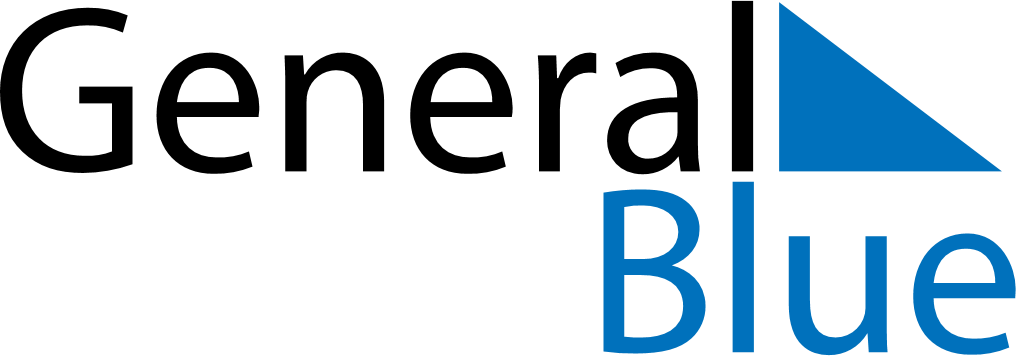 May 2024May 2024May 2024GreeceGreeceMONTUEWEDTHUFRISATSUN12345Labour DayGood FridayEaster Sunday6789101112Easter MondayMother’s Day13141516171819202122232425262728293031